Math at Home with Mrs. Allison – week 10 (June 8 – June 12)Hi Grade 1 Math kids!  Welcome to week 10, your final week of home learning.   I hope you are all having fun with home learning. If you have any questions or concerns, please do not hesitate to contact me at teena.allison@nbed.nb.ca   ** Have your child continue to practice the following concepts until they have mastered them: (1) Counting to 100 forwards and backwards by 2’s, 5’s and 10’s   (2) Count numbers at different starting points, forwards and backwards to a number (ex. Start a 24 and count by 2 until you get to 48 or starte at 50 and count backwards until you get to 34). Use 1’s, 2’s, and 5’s when practicing.Monday*Find something outside to measure. Use your shoe to measure what you found, then use Mom’s, Dad’s, Grammie’s or Grampie’s shoe to measure the same thing. What did you notice? Which shoe was easier to measure with? Why?*Relfex Math or play a card game with someone you love.Tuesday*Please find the attached sheet on ordinal numbers and answer the questions. *Splash Math for 15 minutes or play a game on abcya.comWednesday*Some numbers are missing from my hundreds chart. Fill in the missing numbers. How can skip counting help when you fill in the missing numbers?*Relfex Math or play a card game with someone you love.Thursday*Walter is making snacks for his brother and sister and he made a pattern on a tray.  This is his pattern: 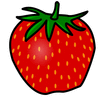 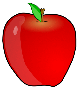 How could Walter describe this pattern to his grandmother if he was talking to her on the phone? What piece of fruit would he place on the tray next? What kind of pattern is this?*Splash Math for 15 minutes or play a game on abcya.comFriday*A set of twins are having their birthday party. They are both turning 5. Sally has 2 red candles and 3 blue candles on her birthday cake. Molly has 1 red candle and 4 blue candles on her birthday cake. Did both girls have the same amount of candles on their cakes? Draw out the picture. *Relfex Math or play a dice game with someone you love.